Grade 8 unit 2: 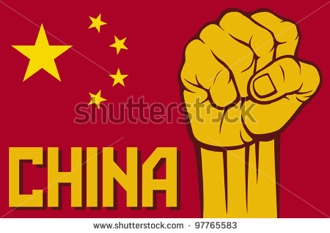 qi pao styleChina 1900 -1938KEY CONCEPT: CHANGERELATED CONCEPTS: CAUSALITY & IDENTITY SOI: The actions of few can CAUSE a CHANGE in social IDENTITY.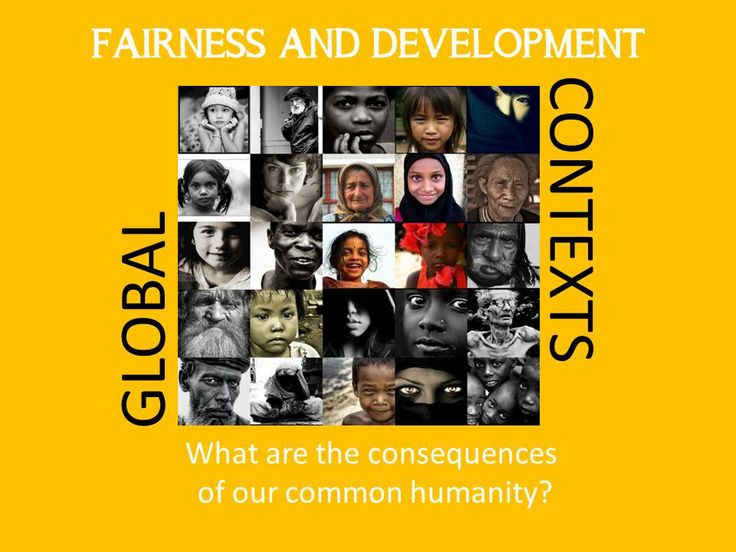 GLOBAL CONTEXT:What are the consequences of our common humanity?